Scheda di iscrizione e abbonamento
da indirizzare a :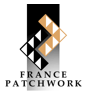 FRANCE PATCHWORK Service abonnementBP 90053 - 57151 MARLY Cedex FRANCETel. +33 3 57 28 87 02 o secretariat.fp@orange.frMetodi de pagamento :  CHEQUE - Pagamento per assegni bancari in euro (banca domiciliata solo in Francia) a FRANCE PATCHWORK BONIFICO BANCARIO direttamente a France Patchwork :France Patchwork - BP 90053 - 57151 Marly Cedex  - FRANCE  secretariat.fp@orange.frAssociation France Patchwork - BNP Paris Associations   BNPPARB MONTPARNASSE Bonifico SEPA : IBAN = FR 76 3000 4003 6600 0100 2954 582Code BIC : BNPAFRPPPAA CARTA DI CREDITO :Data y firma obligatorias : EUROPAOEXTRANJEROCode 1Adesione + 4 reviste - 1 annoAdesione + 8 reviste - 2 anni64 €         ☐116 €       ☐66 €          ☐126 €        ☐Nome in lettere majuscole : Nome in lettere majuscole : Nome in lettere majuscole : Nome in lettere majuscole : Nome in lettere majuscole : Ragione sociale :Ragione sociale :Indirizzo : Indirizzo : Seguito indirrizzo :Seguito indirrizzo :Codice postale e città :Codice postale e città :Codice postale e città :Codice postale e città :Codice postale e città :Paese : Paese : Paese : Provincía :Professione :Tel : Tel : Tel : Tel. cellulare :Data di nascita :Email Data di scadenza 